Projeto CapoeiraSCFV é destaque na capoeira segundo a coordenadora Fabiana Da Silva Tonet nosso município é muito bem representado pelas crianças e adolescentes praticantes desta arte. Aqui alguns registros da apresentação do dia 02 nas escolas municipais do interior. Sob comando do mestre Noel Bitencort .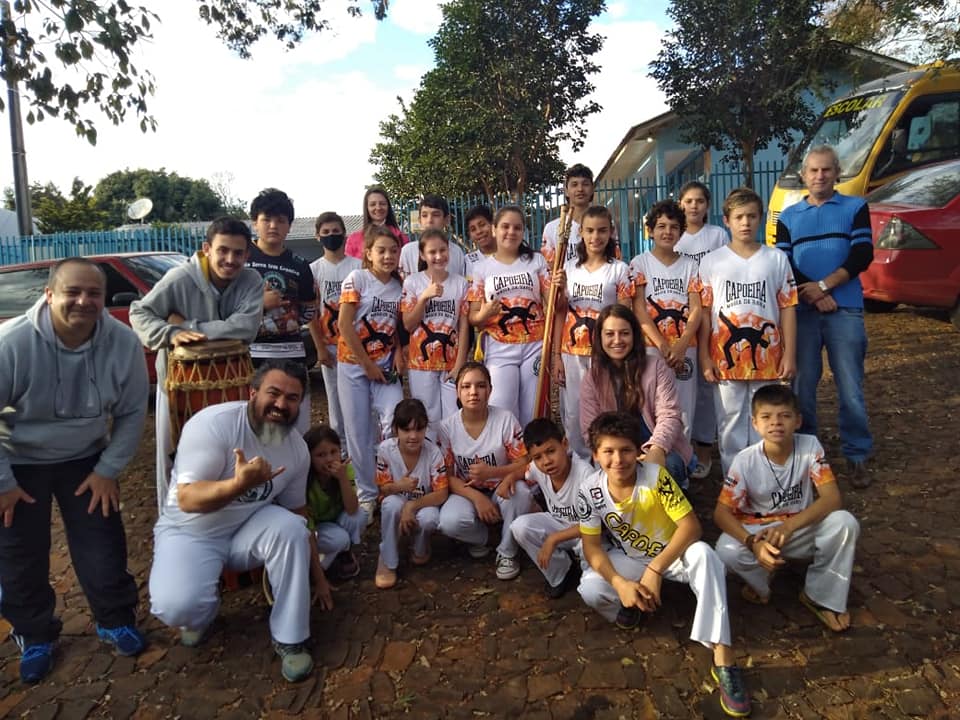 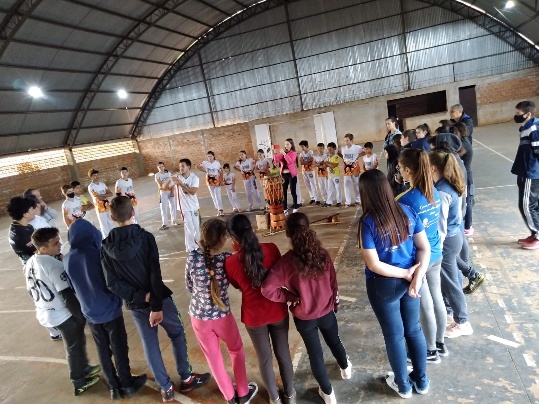 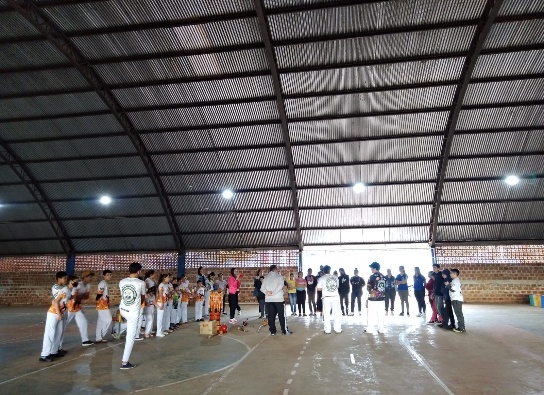 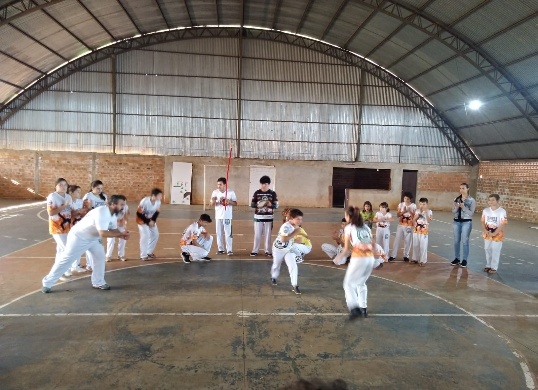 